.Heel Dig, Coaster Step, Left Hip Bumps, Right Hip BumpsRock Step, Coaster Step, Penguin TurnRestart here on wall 3Cross Shuffle, Rock Step, Cross Shuffle, Rock StepTouch and Heel and Touch and Heel and Step, Pivot, Walk, WalkStart OverContact: bcalmelat@yahoo.comCode Blue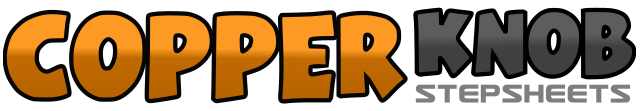 .......Count:32Wall:2Level:High Beginner.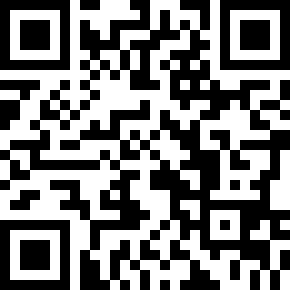 Choreographer:Brenda Holvick (UK), Robyn Durham (UK) & Jen Rogers (UK) - June 2017Brenda Holvick (UK), Robyn Durham (UK) & Jen Rogers (UK) - June 2017Brenda Holvick (UK), Robyn Durham (UK) & Jen Rogers (UK) - June 2017Brenda Holvick (UK), Robyn Durham (UK) & Jen Rogers (UK) - June 2017Brenda Holvick (UK), Robyn Durham (UK) & Jen Rogers (UK) - June 2017.Music:Flatliner (feat. Dierks Bentley) - Cole SwindellFlatliner (feat. Dierks Bentley) - Cole SwindellFlatliner (feat. Dierks Bentley) - Cole SwindellFlatliner (feat. Dierks Bentley) - Cole SwindellFlatliner (feat. Dierks Bentley) - Cole Swindell........1,2Right heel dig ¼ turn right, step back left (3:00)3&4Step back right, together left, forward right5&6Step left forward as you bump your hip forward, back, forward7&8Step right forward as you bump your hip forward, back, forward1,2Rock forward left, recover right3&4Step back left, together right, forward left5,6Turn ½ left as you step side right (9:00), turn ¼ left as you step side left (6:00)7,8Turn ¼  left as you step side right (3:00), turn ¼ left as you step side left (12:00)1&2Cross right over left, step side left, cross right over left3,4Rock side left, recover right5&6Cross left over right, step side right, cross left over right7,8Rock side right, recover left1&Touch right toe next to left foot, step back right2&tap left heel out (45 degree angle), step left3&Touch right toe next to left foot, step back right4&tap left heel out (45 degree angle), step left5,6Step forward right, ½ pivot left changing weight (6:00)7,8Walk right, left